Психологическая готовность детей к обучению в школе.Сегодня мы поговорим о психологической готовности детей к обучению школе.Готовность к школе предполагает и определённый уровень умственного развития. Ребёнку необходим запас знаний. Родителям следует помнить, что само по себе количество знаний или навыков не может служить показателем развития. Школа ждёт не столько образованного, сколько психологически подготовленного к учебному труду ребёнка. Значительно существеннее не сами знания, а то, как дети умеют ими пользоваться. Родителей порой радует, что ребёнок запомнил текст стихотворения, сказки. Действительно, у детей очень хорошая память, но важнее для умственного развития понять текст, суметь пересказать его, не исказив смысла и последовательности событий.
Одна из важнейших задач подготовки детей к школе – развитие необходимой для письма «ручной умелости» ребёнка. Больше давайте ребёнку лепить, собирать мелкую мозаику, раскрашивать рисунки, но при этом обращайте внимание на качество раскрашивания. Подготовка к школе – процесс многоплановый. И следует отметить, что начинать заниматься с детьми следует не только непосредственно перед поступлением в школу, а далеко до этого, с младшего дошкольного возраста. И не только на специальных занятиях, но и в самостоятельной деятельности ребенка – в играх, в труде, общении со взрослыми и сверстниками.Выделяются разные виды готовности к школе: 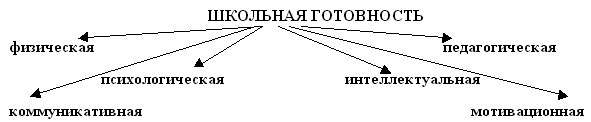 Физическая готовность: состояние здоровья, физическое развитие, развитие мелких групп мышц, развитие основных движений Хорошее развитие мускулатуры, мышц спины, в частности, позволит ребёнку справиться с физическими нагрузками, которые ему придётся переносить в школе. Ведь сидеть прямо в течении 45 минут урока требует определённой физической подготовки. А таких уроков будет 3-4 в день. Если ребёнок будет сильно уставать, то это, несомненно, негативно скажется на результатах обучения. Педагогическая готовность – это тот багаж знаний, умений и навыков, которыми обладает ребёнок, т.е. то, чему он научился в детском саду. Порядковый и количественный счёт, знание геометрических фигур, словарный запас, умение дифференцировать звуки, сведения об окружающем (животных, транспорте, временах года и т.д.), знание букв и прочее. От того, с какими знаниями, умениями и навыками пришёл малыш в школу очень многое зависит. Поэтому, в оставшееся до школы время, уделите этому вопросу внимание. Поиграйте со своим ребёнком в “Занимательные фигуры” или “Назови одним словом”; уточните, знает ли он времена года, дни недели, названия зверей и птиц; умеет ли связно рассказать о каких-либо событиях. Это поможет вашему малышу закрепить полученные знания и умения, обрести уверенность в себе.Прежде всего, важна психологическая готовность (что вы и отметили в своих анкетах). Она заключается в том, что у ребёнка к моменту поступления в школу должны сформироваться психологические черты, присущие школьнику. У ребёнка должно быть желание стать школьником, выполнять серьёзную деятельность, учиться. Но это появляется у детей лишь к концу дошкольного возраста и связано с очередным кризисом психического развития. Ребёнок психологически перерастает игру, и положение школьника выступает для него, как ступенька к взрослости, а учёба – как ответственное дело, к которому все относятся с уважением.Успешность интеллектуальной  готовности к обучению во многом будет зависеть насколько хорошо развиты познавательные психические процессы: мышление, внимание, зрительная и слуховая память и творческое воображение.Мотивационная готовность к школе. Большую роль играет семья. Если родители ребёнка придают большое значение образованию, прививают любовь к чтению, говорят малышу о том, как они хотят видеть его в будущем успешным и умным, а это возможно, только если хорошо учиться; о том, какую гордость они будут испытывать в этом случае, то это будет способствовать формированию у ребёнка мотивационной готовности к школе. Он будет понимать, зачем он пришёл в школу и зачем ему нужны знания. Учебная деятельность станет для ребёнка более значимой и важной.Коммуникативная готовность включает в себя умение ребёнка общаться, как со сверстниками, так и со взрослыми. Это тоже, весьма важное умение! Ведь, по сути, весь процесс обучения представляет собой общение между учителем и учеником. От того, насколько ребёнок контактен, умеет ли внимательно слушать учителя, достаточно ли развита его речь – зависит успешность усвоения школьных знаний. Задача родителей – научить ребёнка простым правилам общения. Эмоционально-волевая готовность – важное звено школьной готовности. По сути, это умение управлять своими эмоциями, настроениями и контроль над своими желаниями. В вечном компромиссе между “хочу” и “надо” у старшего дошкольника должно преобладать “надо”. От того насколько ребёнок сможет заставить себя быть внимательным, когда хочется отдохнуть и поиграть; от того насколько малыш будет упорным при возникновении трудностей, будет зависеть его успешность. Всем нам известна истина: “Гений – это один процент таланта и девяносто девять процентов трудолюбия”. Надо с детства приучать ребёнка к труду и, разумеется, не на словах, а на личном примере! Пусть ваш ребёнок будет уверен, что только упорство и труд приведут к желаемому результату. Доводите начатое до конца, не отчаивайтесь при временных трудностях, получайте удовольствие от работы, – и ваш ребёнок усвоит с лёгкостью эти полезные навыки.. Советы родителям:Развивайте настойчивость, трудолюбие ребёнка, умение доводить дело до концаФормируйте у него мыслительные способности, наблюдательность, пытливость, интерес к познанию окружающего. Загадывайте ребёнку загадки, составляйте их вместе с ним, проводите элементарные опыты. Пусть ребёнок рассуждает вслух.По возможности не давайте ребёнку готовых ответов, заставляйте его размышлять, исследовать.Ставьте ребёнка перед проблемными ситуациями, например, предложите ему выяснить, почему вчера можно было лепить снежную бабу из снега, а сегодня нет.Беседуйте о прочитанных книгах, попытайтесь выяснить, как ребёнок понял их содержание, сумел ли вникнуть в причинную связь событий, правильно ли оценивал поступки действующих лиц, способен ли доказать, почему одних героев он осуждает, других одобряет.Таким образом, психологическая готовность ребенка к школе предполагает несколько составляющих: интеллектуальная готовность, социально-личностная готовность, эмоционально-волевая готовность, мотивационная готовность.